День знаний в нашем дошкольном отделении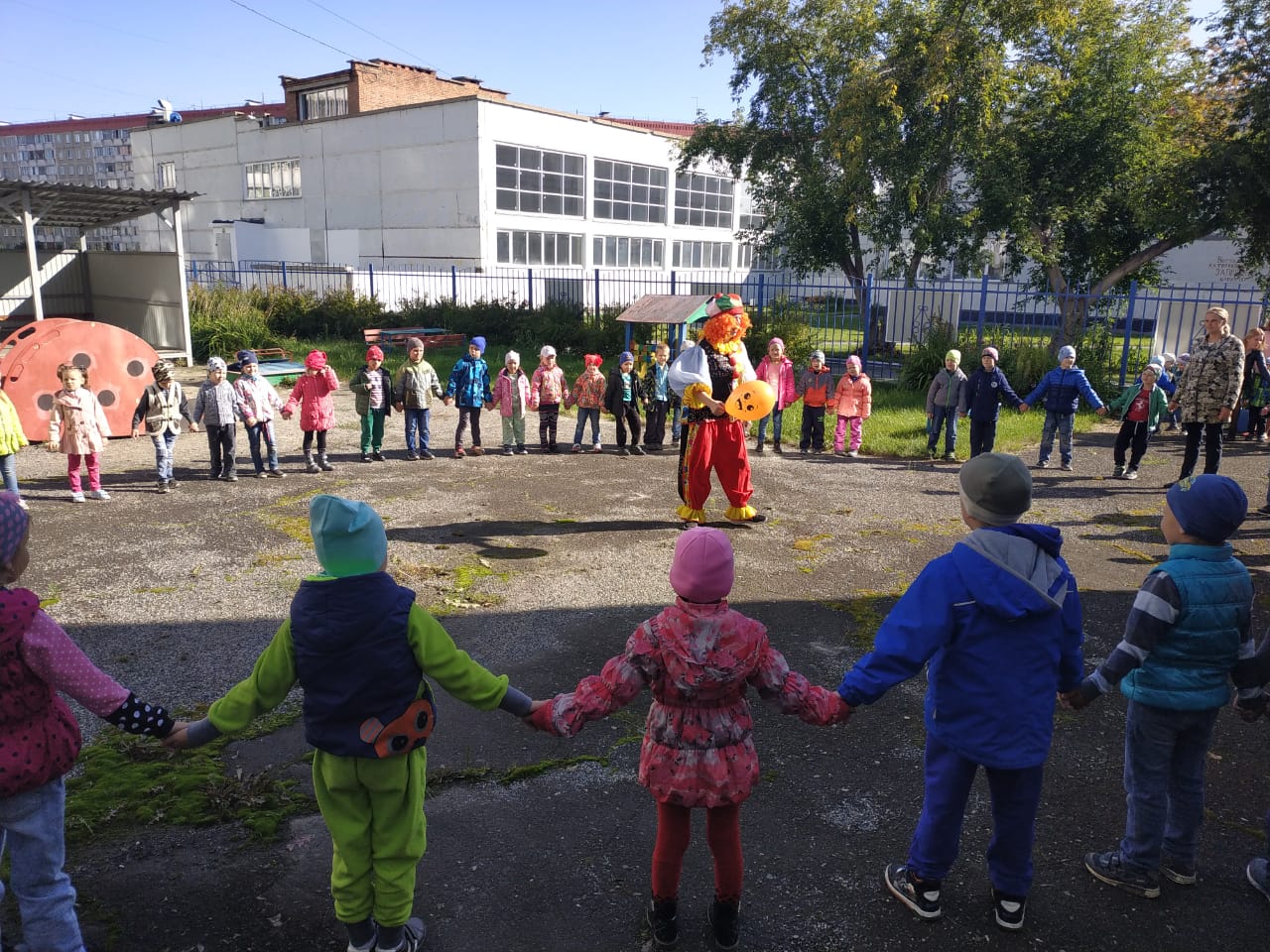 По традиции 1 сентября  ученики идут в школу, у них торжественная линейка и праздничный урок. В нашем детском саду тоже стало традицией проводить праздничные мероприятия приуроченные к этому событию.         К ребятам старшей и подготовительной группы на улице пришел веселый клоун Клепа и Баба яга. Пока клоун пел с ребятами песни, Баба яга превратила воспитателей в маленьких детей. Для того, чтобы Баба яга расколдовала взрослых,  детям предстояло участвовать в веселых эстафетах, спеть песню про волшебные слова и станцевать вместе с детьми-воспитателями.          В конце праздника добро победило зло и воспитатели были расколдованы, а Баба яга стала доброй и угостила детей вкусными конфетами.          Праздник прошел весело и позитивно. У всех остались положительные эмоции и хорошее настроение.                                             С днем знаний садик поздравляет                                              Всех педагогов, дошколят!                                              Ведь в путешествие большое                                              Отправится здесь каждый рад!                                              В мир дружбы, книг, улыбок, сказки                                             Добра, успехов, красоты!                                             Старанья всем мы пожелаем                                              И исполнения мечты! 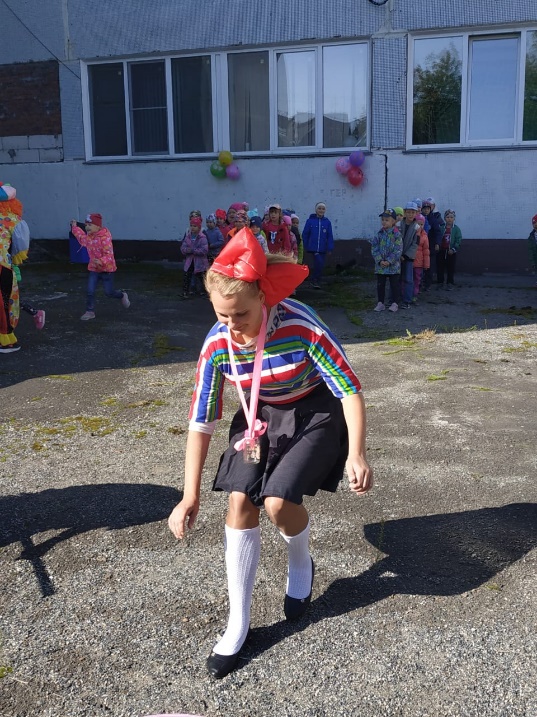 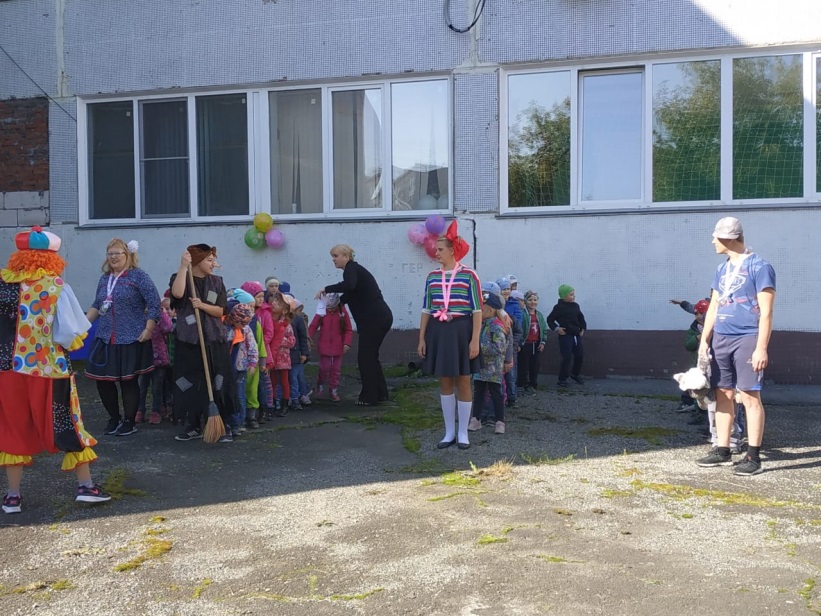 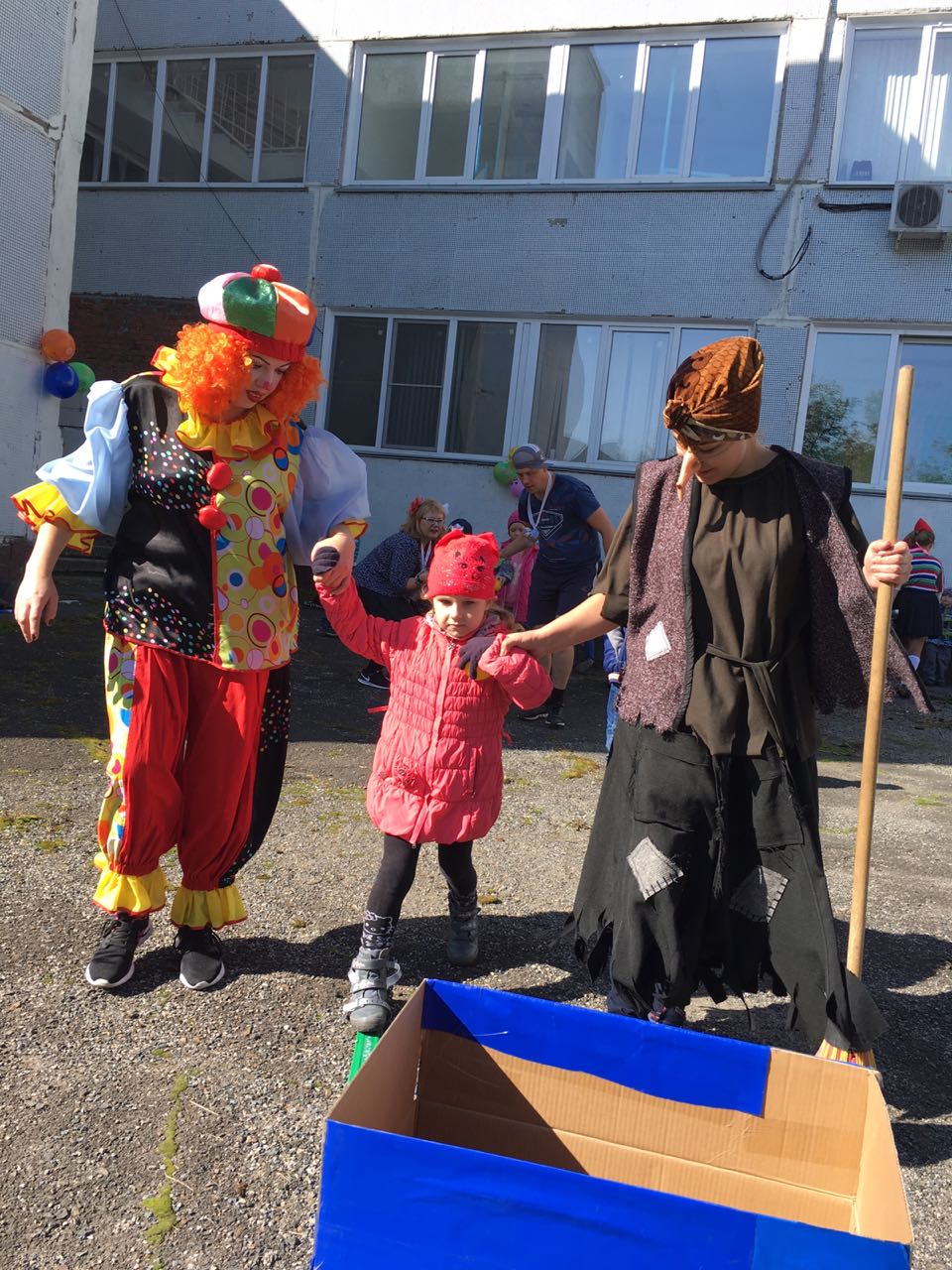 